OP PIK 2014 – 2020, Prioritní osa 3 - Účinné nakládání energií, rozvoj energetické infrastruktury a obnovitelných zdrojů energie, podpora zavádění nových technologií v oblasti nakládání energií a druhotných surovin.Na základě žádosti o podporu ze dne 03.06.2020, v souladu s § 14 zákona č. 218/2000 Sb., o rozpočtových pravidlech a o změně některých souvisejících zákonů, a v souladu s interními postupy Ministerstva průmyslu a obchodu pro hodnocení projektů, byl uznán níže uvedený projekt za přijatelný a způsobilý k poskytnutí dotace v souladu s cíli programu podpory OP PIK Úspory energie IV. výzva a bylo rozhodnuto o poskytnutí dotace na tento stanovený účel:Změny dokončené stavby administrativní budovy Dukelských hrdinů 583, KolínRegistrační číslo projektu (MS2014+): CZ.01.3.10/0.0/0.0/19_251/0022134 Celkové ukazatele V. Výzvy:Maximální možná výše dotace je: 10 838 497,98Kč. Specifikace předmětu projektuPředmětem projektu je významné snížení energetické náročnosti budovy na ul. Dukelkských hrdinů 583, 280 02 Kolín, která je součástí pozemku st.p.č. 3458/1, k.ú.: Kolín.V rámci revitalizace administrativní budovy dojde:K realizaci energetických úspor spočívajících v:k výměně stávajících výplní otvorů (oken a dveří), které díky svým tepelně – technickým vlastnostem neplní již svou funkci,k zateplení obvodových stěn budovy, které díky svým tepelně – technickým vlastnostem neplní již svou funkci,k zateplení obvodových stěn části stavby, ve které se nachází půda, strojovna výtahu, schodiště, sklad a chodba. Tato část stavby se nachází v půdním prostoru,k zateplení stropu posledního nadzemního podlaží budovy (stropu mezi 5.NP a nevyužívanou půdou), který díky svým tepelně – technickými vlastnostem neplní již svou funkci,k zateplení střechy pultového tvaru nad strojovnou výtahu (střecha je umístěna v půdním prostoru), která díky svým tepelně – technickým vlastnostem neplní již svou funkci,k zateplení sedlové stříšky nad schodišťovým prostorem,k výměně stávající střešní krytiny za novou z velkoformátových plechových šablon v imitaci střešních tašek. Součástí výměny střešní krytiny je také demontáž stávajícího dřevěného bednění střechy a některých dřevěných prvků nosné konstrukce zastřešení. Demontované prvky budou nahrazeny novými, budou se realizovat nová zařízení zabezpečující klimatizaci určených prostor v letním provozu a vytápění prostor v zimním provozu. Bude se jednat o dvoutrubkový a třítrubkový systém klimatizace. Prostory, které budou vytápěny a chlazeny novou technologií jsou přesně vyspecifikovány v projektu „klimatizace a topení“. Je nutné realizovat také potrubí sloužící k odvodu kondenzátu,budou se realizovat nové rozvody elektroinstalace (slaboproudé rozvody a silnoproudé rozvody) včetně nových úsporných svítidel. Dojde také k realizaci nové konstrukce bleskosvodu.V interiérových pracích spočívajících v:Stávající kazetové minerální podhledy a celistvé SDK podhledy budou demontovány v rozsahu dle projektu. Budou realizovány nové kazetové minerální podhledy v 2.NP až 5.NP a částečně v 1.S i 1.NP v rozsahu dle projektové dokumentace,Provede se demontáž původních dveří a dodávka a montáž nových obložkových zárubní a dveří v rozsahu dle projektové dokumentace, V kancelářích ve 2.NP až 5.NP budou kompletně odstraněny skladby podlah až na heraklitové desky a lepenku kde se nechá cca 25 mm původního násypu, který bude sloužit jako vyrovnání podkladu před kladením tepelné izolace na stropní konstrukci. Na tepelnou izolaci se bude realizovat potěr ze síranu vápenatého (anhydridu). Na přebroušený anhydrid se budou lepit kobercové podlahové krytiny,Na chodbách se na původní keramickou dlažbu bude aplikovat samonivelační stěrka, lepící hmota a nová velkoformátová dlažba, Stěny v 2.NP až 5.NP budou opatřeny novými omítkami, Budou se realizovat také drobné dispoziční změny spočívající v odstranění několika zděných příček v chodbách u jednotlivých podlaží. V 1.NP se změní dispoziční uspořádání místností N01.130 – chodba a N01.114A – serverovna. Nově v těchto prostorech bude dozděna příčka, zabetonováno schodiště a vybudováno nové schodiště. Bude také rozšířeno původní jednoramenné schodiště umístěné v místnosti číslo N01.113 (vestibul),V exteriéru objektu se budou realizovat práce zahrnující (veškeré práce budou realizovány na pozemcích ve vlastnictví investora):Drobné svahové úpravy okolí objektu na jihovýchodní části stavby,Realizaci nového přístřešku pro venkovní jednotky klimatizací,Výstavba nové rampy pro imobilní u hlavního vchodu do objektu,Realizace nového chodníku ze svatebního salonu, Realizace nových okapových chodníků a zámkových dlažeb okolo objektu (vše lze vidět na situačních výkresech stavby).Zateplením obvodových stěn, střechy, výměny výplní otvorů a výměny systému vytápění dojde ke snížení spotřeby energie o 70 %.Místo realizaceBudova, na níž se bude provádět revitalizace je umístěna na pozemku st.p.č. 3458/1 v katastrálním území Kolín. V rámci společnosti ČEZ, a.s. je budova interně označena jako administrativní budova (REM 100064/200177).Popis cílů projektuHlavním cílem je zateplení objektu a tím snížení nákladů na vytápění, energetické náročnosti a současně i snížení emisí CO2. Dopad na životní prostředíV průběhu stavby je nutno počítat s přechodnou zvýšenou hlukovou zátěží a s odpady vznikajícími při realizaci stavby. Po dokončení nebude mít stavba negativní dopad na životní prostředí.Fotografická dokumentaceFotografická dokumentace:Obr. č. 1 - celkový pohled – budova ul. Dukelských hrdinů 583, Kolín: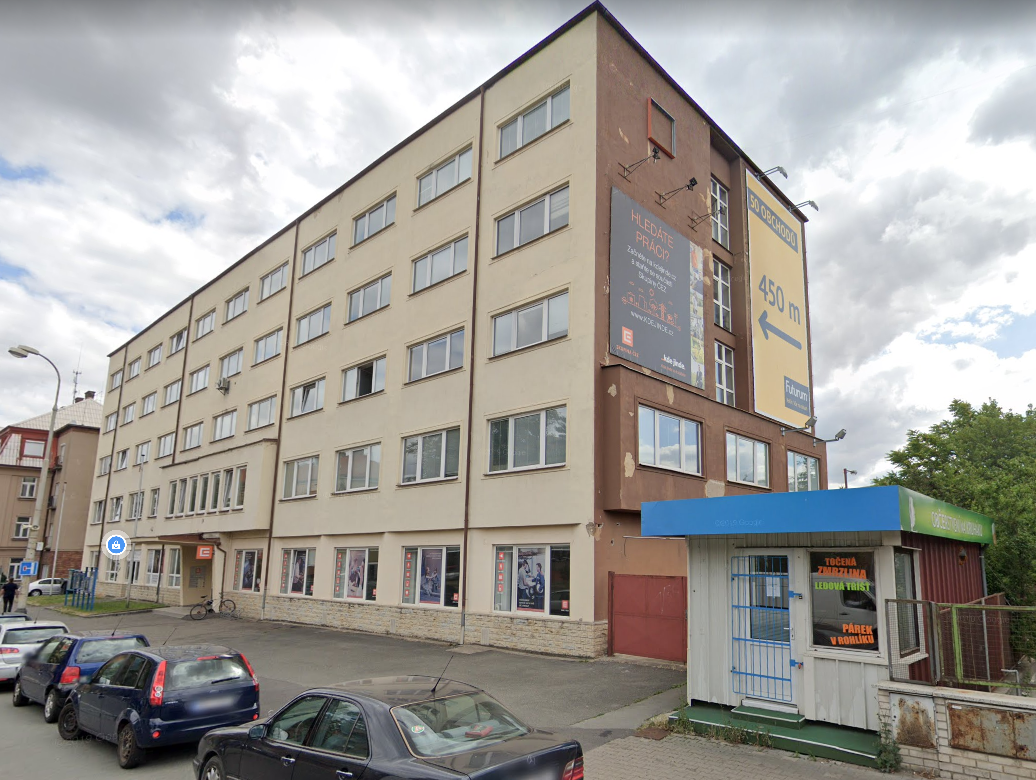 Název Částka celkem Procento Celkové výdaje 63 837 729,84 100,00 Celkové nezpůsobilé výdaje 27 709 403,21 43,41 Celkové způsobilé výdaje 36 128 326,63 56,59 Celkové způsobilé výdaje - investiční 36 128 326,63 56,59 Stavební práce / Rekonstrukce a modernizace staveb 36 128 326,63 56,59 